НОВОСТИ 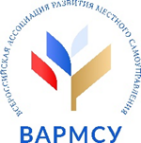 МЕСТНОГО САМОУПРАВЛЕНИЯобзор за 8-9 декабря 2021 годаБолее 260 проектов-победителей Всероссийского конкурса лучших проектов создания комфортной городской среды завершены по всей странеhttps://minstroyrf.gov.ru/press/bolee-260-proektov-pobediteley-vserossiyskogo-konkursa-luchshikh-proektov-sozdaniya-komfortnoy-gorod/ В малых городах по всей России появились уже более 260 масштабных проектов создания комфортной городской среды. Проработанные, комплексные планы благоустройства смогли получить финансовую поддержку из федерального бюджета на конкурентной основе — они стали победителями Всероссийского конкурса лучших проектов создания комфортной городской среды. Всего на текущий момент в рамках Конкурса были отобраны 560 проектов в 78 субъектах, их реализация завершится к 2023 году.Всероссийский конкурс — один из мощных инструментов поддержки малых городов с населением до 100 тыс. человек и исторических поселений. Он входит в федеральный проект «Формирование комфортной городской среды» и проходит, начиная с 2018 года. За это время среди 560 проектов-победителей были распределены субсидии в суммарном размере 35 млрд рублей.На сегодня в числе завершенных — проекты, ставшие победителями в первые четыре конкурса. В том числе это победители IV Всероссийского конкурса со сроком реализации до конца 2022 года, а это означает, что эти проекты были сданы досрочно, со значительным опережением установленных законодательством сроков. Так ответственно к формированию комфортной среды в малых городах и исторических поселениях подошли 28 регионов страны — это Ивановская, Иркутская, Калужская, Кемеровская, Костромская, Курганская, Курская, Липецкая, Нижегородская, Новгородская,  Новосибирская, Оренбургская, Орловская, Ростовская, Самарская, Саратовская, Свердловская, Тверская, Тульская, Ульяновская области, Кабардино-Балкарская, Удмуртская, Чеченская Республики, Республики Мордовия, Саха (Якутия) и Татарстан, Ханты-Мансийский автономный регион.10 декабря в рамках нацпроекта состоится Форум «Сделано в России»https://gazeta19.ru/index.php/obshchestvo/item/69162-10-dekabrya-v-ramkakh-natsproekta-sostoitsya-forum-sdelano-v-rossii Форум «Сделано в России» будет проходить в рамках нацпроекта «Международная кооперация и экспорт». Участниками мероприятия смогут стать экспортеры Хакасии, они смогут дискутировать, задавать вопросы экспертам в режиме онлайн. Прямая трансляция заседаний будет доступна 10 декабря на официальном сайте форума.Форум «Сделано в России» — это уникальная площадка для обсуждения актуальных вопросов экспортной деятельности и выработки практических решений для наращивания поставок российских товаров и услуг за рубеж, считает генеральный директор АО «Российский экспортный центр» Вероника Никишина.В пресс-службе минэкономразвития Хакасии поясняют: программа сформирована с учетом интересов экспортеров любого масштаба и опыта, от начинающей микрокомпании до многопрофильного экспортно ориентированного холдинга. Для хорошего нетворкинга на форуме состоится многострановая бизнес-миссия, куда приглашены байеры, импортеры, ритейлеры из стран СНГ, Евросоюза, Ближнего Востока и Персидского залива.Два проекта из Хакасии в числе лучших детских туристических маршрутов по Россииhttps://gazeta19.ru/index.php/obshchestvo/item/69150-dva-proekta-iz-khakasii-v-chisle-luchshikh-detskikh-turisticheskikh-marshrutov-po-rossii В Волгограде на Всероссийском форуме по развитию детского туризма наградили победителей II Всероссийского конкурса детских туристических проектов. Конкурс был организован Федеральным агентством по туризму при поддержке проектного офиса по детскому туризму Российского союза туриндустрии и Агентства стратегических инициатив.Как сообщают в пресс-службе туринфоцентра Хакасии, участники презентовали принципиально новые программы, ориентированные на детскую и подростковую аудиторию.Два проекта из Хакасии вошли в число лучших детских туристических маршрутов по России. Первый – это коллективный проект экскурсовода из Абакана и туроператора из Минусинска «Как это работает?». Пятидневный маршрут рассказывает детям о промышленном производстве с помощью экскурсий и мастер-классов. Второй – межрегиональный проект «Путешествие академиков по Сибири», в котором Хакасию представила сотрудник ООО «Саянэкотур». Маршрут, затрагивающий республику Алтай, Кемеровскую область и Хакасию, основан на исследовательских экспедициях XVIII века. И это не случайно, ведь первое путешествие ученого Мессершмидта в Сибирь состоялось 300 лет назад. Калужская обл. и Петербург посотрудничают в сферах культуры и цифровизацииhttps://regnum.ru/news/polit/3444150.htmlГубернатор Калужской области Владислав Шапша посетил сегодня, 7 декабря, Санкт-Петербург с рабочей поездки. Его сопровождали председатель регионального Законодательного собрания Калужской области Геннадий Новосельцев и заместитель губернатора — руководитель администрации губернатора Карина Башкатова.В ходе встречи Владислава Шапши с губернатором Санкт-Петербурга Александром Бегловым обсуждались вопросы делового сотрудничества между регионами. Сейчас Санкт-Петербург и Калужская область готовят новую дорожную карту по развитию сотрудничества. Документ планируется подписать на Петербургском международном экономическом форуме в 2022 году.На Ставрополье подал в отставку мэр Железноводскаhttps://regnum.ru/news/polit/3443046.htmlМэр города-курорта Железноводска Евгений Моисеев подал заявление об отставке. Он не станет участвовать в выборах на второй срок, сообщил Моисеев 6 декабря на своей странице в Instagram.«Принял решение не участвовать в назначенных на 14 декабря выборах главы Железноводска на второй для себя срок, хотя все документы уже подал. Сегодня заявление из конкурсной комиссии забрал», — написал мэр.Прошение об отставке Евгения Моисеева с поста мэра городская дума удовлетворила. Заявление подписано. Причина решения теперь уже экс-мэра не выдвигаться на конкурс на новый срок, пока неизвестна.Еще по теме: https://regnum.ru/news/3444011.html Экс-мэр Железноводска назначен руководителем КисловодскаКалужане победили в экочеллендже по сохранению лесовhttps://regnum.ru/news/society/3443913.htmlВ рамках Международного форума гражданского участия «Мы вместе», посвященного вкладу гражданского общества в достижение целей нацпроекта «Экология», подведены итоги акции по посадке деревьев «Сохраним лес», сообщили корреспонденту ИА REGNUM в министерстве природных ресурсов и экологии Калужской области.Данная акция проходит уже третий год. За это время высажено более 150 млн деревьев. Новый формат 2021 года — экочеллендж, который проходил с 1 по 30 ноября. Его организатором выступило АНО «Национальные приоритеты». В соцсети «ВКонтакте» жители регионов выполняли задания по экологии. Самыми активными стали жители Калужской области. По информации организаторов экочелленджа, регион-победитель получит возможность провести экофестиваль в 2022 году.На Камчатке по нацпроекту «Культура» отремонтировали зрительный зал ДКhttps://regnum.ru/news/cultura/3443477.htmlНа Камчатке в посёлке Термальный, который является частью курортного комплекса, по нацпроекту «Культура» завершился ремонт зрительного зала в ДК «Ритм», сообщили корреспонденту ИА REGNUM 7 декабря в краевом правительстве.В зрительном зале ДК «Ритм» появились полимерные наливные полы и перегородки, провели облицовку стен, обрамление сцены, выполнены электромонтажные работы, установлены новые светильники и устройство управления освещением. Также установлены специальные подвесные звукопоглощающие потолки.По губернаторскому проекту на Камчатке благоустроили зону отдыха в селеhttps://regnum.ru/news/society/3443546.htmlВ селе Тиличики на Камчатке завершены работы по благоустройству места отдыха в рамках реализации губернаторского проекта «Решаем вместе», сообщили корреспонденту ИА REGNUM в пресс-службе правительства края.«В рамках проекта губернатора Владимира Солодова жители Камчатки в сентябре 2020 года на своих избирательных участках выбрали объекты, которые будут построены в течение 2021 года в населенных пунктах края. В селе Тиличики Олюторского муниципального района завершены работы по обустройству места для отдыха жителей. В рамках проекта выполнены работы по планировочной организации земельного участка, устройству бетонного основания, установлены беседки, скамейки, урны, фонари освещения и ограждение», — пояснил министр по делам местного самоуправления и развитию Корякского округа Сергей Лебедев.В Саранске назначили новый конкурс на пост мэра городаhttps://regnum.ru/news/polit/3443199.htmlВ ходе очередной сессии горсовета Саранска был вновь объявлен конкурс на пост главы города. Об этом сообщает пресс-служба администрации столицы Мордовии.Документы от потенциальных кандидатов будут приниматься в период с 8 по 25 декабря. Планируется, что непосредственно конкурс состоится 29 декабря.Напомним, предыдущий конкурс на пост мэра Саранска был назначен на 27 октября. Пятеро претендентов подали документы в конкурсную комиссию и были признаны кандидатами на пост главы города. Однако в дальнейшем четверо сняли свои кандидатуры, голосование не проводилось и конкурс был признан не состоявшимся.Экопарковка и комфортные тротуары появились после благоустройства в поселке Новыйhttps://360tv.ru/news/mosobl/ekoparkovka-i-komfortnye-trotuary-v-poselke-novyj/ Поселок Новый комплексно благоустроили в городском округе Красногорск. По просьбам жителей там сделали экопарковку на 185 мест. Появились новые тротуары из плиточного покрытия и проезды.Министр благоустройства региона Михаил Хайкин напомнил, что этот поселок благоустроили по президентскому проекту «Жилье и городская среда».Установили 29 лавочек и урн, металлические ограждения и выполнили озеленение, обустроив новые газоны и цветники из многолетников.Новых врио глав городских округов назначили в Кашире и Звездном Городкеhttps://360tv.ru/news/mosobl/novyh-vrio-glav-gorodskih-okrugov-naznachili-v-kashire-i-zvezdnom-gorodke/ Городские округа Кашира и Звездный Городок получили новых временно исполняющих обязанности руководителей. О назначениях сообщил губернатор Московской области Андрей Воробьев на заседании регионального правительства. Временно исполняющим обязанности главы Каширы стал член Общественной палаты Московской области Николай Ханин.Порядка 50 объектов включили в адресную инвестпрограмму Тверской области до 2025гhttps://www.interfax-russia.ru/center/news/poryadka-50-obektov-vklyuchili-v-adresnuyu-investprogrammu-tverskoy-oblasti-do-2025g Почти полсотни объектов в 24 муниципальных образованиях Тверской области вошли в адресную инвестиционную программу (АИП) региона на 2022 и 2023-2024 годы, сообщили "Интерфаксу" в пресс-службе регионального правительства."Решение принято на заседании регионального правительства, которое провел губернатор Игорь Руденя. Более 60% предусмотренных на реализацию программы средств будут направлены на модернизацию дорожного и жилищно-коммунального хозяйства", - отметил собеседник агентства.По его словам, в АИП включено строительство транспортной хорды между федеральными трассами Москва - Петербург и Москва - Рига, подъезда к городу Ржеву, дорог к инвестиционным и туристическим объектам, Западного моста в Твери.Создатели арт-кластеров из Владимирской области приглашаются к участию в проекте «Мост в будущее: креативные практики сохранения и развития живого наследия»  https://avo.ru/-/sozdateli-art-klasterov-iz-vladimirskoj-oblasti-priglasautsa-k-ucastiu-v-proekte-most-v-budusee-kreativnye-praktiki-sohranenia-i-razvitia-zivogo-nasledia?redirect=%2Fnovosti Он реализуется на платформе живоенаследие.рф и посвящён практикам «креативной обработки» живого наследия силами местных активистов, предпринимателей и работников организаций в сфере культуры и туризма.К главным задачам проекта относятся интеграция локальных сообществ, обеспечивающих сохранение «живого наследия», сбор лучших примеров создания инновационных услуг и креативных пространств на основе «культурного кода» территорий, организация обучения и интенсивного обмена опытом в этой сфере и продвижение локальных культурных брендов.В рамках реализации проекта на портале живоенаследие.рф размещается информация о креативных кластерах и местных сообществах, которые объединяют людей, заинтересованных в сохранении и развитии культурного наследия, формируется национальная онлайн-карта креативных кластеров России. 9 декабря в Суздале стартует Владимирский инвестиционный конгресс-2021 https://avo.ru/-/9-dekabra-v-suzdale-startuet-vladimirskij-investicionnyj-kongress-2021?redirect=%2Fnovosti Владимирский инвестиционный конгресс пройдёт в течение трёх дней на площадке «Суздаль Арена» 9, 10 и 11 декабря. В нём примут участие врио Губернатора Владимирской области Александр Авдеев, полномочный представитель Президента РФ в ЦФО Игорь Щёголев, известные российские политики, бизнесмены, инвесторы, предприниматели.Основная цель конгресса − оценить насколько существующая в настоящее время структура институтов и механизмов инвестиционного развития в Центральном федеральном округе позволяет достигнуть целей и задач, поставленных Президентом Российской Федерации. В этом году главная тема форума − «Развивай центральную Россию!» Участники форума из разных регионов ЦФО смогут обсудить варианты сотрудничества по всем направлениям экономики.В рамках конгресса будут работать 19 тематических секций, посвящённых разным сферам инвестиционной деятельности. Трансляция заседаний секций будет вестись на официальном портале конгресса – vladimirinvest.ru.Более 9 млн рублей получат муниципальные образования Владимирской области на благоустройство и инфраструктурное развитие 
https://avo.ru/-/bolee-9-mln-rublej-polucat-municipal-nye-obrazovania-vladimirskoj-oblasti-na-blagoustrojstvo-i-infrastrukturnoe-razvitie?redirect=%2Fnovosti  Жители и юридические лица 20 муниципальных образований Владимирской области в порядке добровольных пожертвований собрали 9 млн 137 тыс. рублей на инфраструктурное развитие и благоустройство своих населённых пунктов. Ровно такая же сумма, в соответствии с действующим законодательством, направляется в бюджеты этих муниципалитетов на реализацию предложенных гражданами инициатив. Соответствующее постановление подписал врио Губернатора Александр Авдеев.В Зеленоградске открылась модельная библиотекаhttps://www.kaliningrad.kp.ru/online/news/4546584/В Зеленоградске открылась обновленная модельная библиотека. Это уже восьмая модельная библиотека в регионе с 2019 года, созданная в рамках национального проекта «Культура», сообщает пресс-служба регионального правительства.На обновление учреждения было выделено 10 миллионов рублей: на эти средства приобретена новая техника и книги. В библиотеке реализована концепция ресурсно-информационного центра локального туризма. Специалисты-краеведы разработали познавательные туристические маршруты с посещением памятных историко-культурных арт-объектов, пользующихся большой популярностью среди горожан и отдыхающих.В Сочи ТОС «Нижнешиловский» выиграл 500 тысяч рублейhttps://www.kuban.kp.ru/online/news/4546654/В Сочи назвали победителей муниципального конкурса «Лучший орган территориального общественного самоуправления 2021», сообщает пресс-служба администрации курорта.В полуфинал вышли семь органов ТОС. Жюри анализировало представленные отчеты. По результатам конкурса ТОС «Нижнешиловский» занял первое место. Призовой фонд составил 500 тысяч рублей. Второе место и 300 тысяч рублей отдали ТОС «Пластунка». Третье место с призовым фондом 200 тысяч рублей вручили ТОС «Мирный».Три костромских школьника получили гранты администрации на воплощение собственных проектовhttps://www.kostroma.kp.ru/online/news/4544542/ Три костромских школьника получили гранты администрации на воплощение собственных проектов. Ученики образовательных организаций соревновались в конкурсе молодёжных инициатив с более взрослыми и опытными соперниками, и всё же, ребятам удалось занять половину «золотого» пьедестала.Участниками конкурса, организованного молодёжным центром «Пале» при поддержке администрации города, стали горожане в возрасте от 14 до 35 лет, пишет Комсомольская правда в Костроме. Из 27 поступивших на конкурс проектов жюри выбрало шесть лучших. Авторы получили на их воплощение гранты в размере 30 тысяч.Менделеевск стал первым малым городом в Татарстане с собственным дизайн-кодомhttps://www.tatar-inform.ru/news/mendeleevsk-stal-pervym-malym-gorodom-v-rt-s-sobstvennym-dizain-kodom-5845808?utm_source=yxnews&utm_medium=desktop Менделеевск стал первым малым городом в Республике Татарстан, который разработал собственный дизайн-код. Об этом на деловом понедельнике сообщил руководитель района Радмир Беляев.«Это важное мероприятие. Мы путем голосования населения совместно с компанией „Аммоний“ и архитекторами из Москвы разработали дизайн-код Менделеевского района. В субботу мы его презентовали широкой общественности», — рассказал о работе глава района.Радмир Беляев отметил, что дизайн-код — это настольная книга по дальнейшему благоустройству и развитию территории, включает в себя и тендерплан, и план развития архитектурного внешнего вида, и логотип. Руководитель отметил, что ко всему вышеперечисленному не относится изменение герба, о чем его спрашивали подписчики в Instagram.В Вологде продолжается реставрация дома Засецких, самого старого сохранившегося деревянного здания городаhttp://cultinfo.ru/news/2021/12/v-vologde-prodolzhaetsya-restavratsiya-doma-zasets Дом на улице Ленинградской, 12, построенный в 1780-е годы, является объектом культурного наследия федерального значения. На сегодняшний день это самое старое сохранившееся деревянное здание Вологды. В 2019 году его взял в долгосрочную аренду предприниматель Герман Якимов, финансирующий его научную реставрацию – она началась осенью прошлого года.Работы на доме продолжаются круглый год, главный принцип реставраторов – максимальное сохранение подлинных элементов. «Сейчас идет расчистка фасадов: полностью расчищены пристройки, мезонин – более чем наполовину, – рассказывает Владимир Новосёлов, руководитель компании «Вологодские реставраторы». – Летом фасады предстоит обшить старым подлинным тёсом, недостающий тёс воссоздадим». Цвет дома после реставрации поменяется: экспертизой установлено, что изначально он был цвета охры.Исторически дом Засецких является частью городской усадьбы, и Герман Якимов планирует восстановить ее целиком. Предприниматель приобрел здание каретника, а территорию взял в долгосрочную аренду. Предполагается, что в усадьбе также будут восстановлены флигель и зимники.Добавим, что дом Засецких – четвертый памятник архитектуры, который восстанавливает Герман Якимов. Ранее были отреставрированы приобретенные им флигель дома Дружинина на ул. Мальцева, «дом с лилиями» и дом Извощикова на ул. Чернышевского. В августе этого года предприниматель приобрел еще один памятник архитектуры – дом Пановых на ул. Герцена, который тоже ждет реставрация. Недавно проект Якимова «Сохранение деревянной архитектуры г. Вологда» занял III место в конкурсе Международной премии #МЫВМЕСТЕ, войдя в число призеров номинации «Культурное наследие».В Вологде открылся мобильный павильон, в котором горожане могут оставить свои предложения по реконструкции площади Революцииhttp://cultinfo.ru/news/2021/12/v-vologde-otkrylsya-mobilnyy-pavilon-v-kotorom-gor Павильон городских исследований Лаборатории городской среды – это оффлайн-площадка для сбора предложений жителей по развитию городских территорий, в первую очередь по реконструкции площади Революции, на которой он сейчас разместился. «Сотрудники Лаборатории городской среды готовы также выслушать предложения по другим пространствам, которые, по мнению жителей, необходимо преобразить, – подчеркнул мэр Вологды Сергей Воропанов. – Это еще один формат для работы в направлении соучаствующего проектирования».
Такой мобильный павильон – уникальный для России опыт. Небольшое помещение, оснащенное электричеством и отоплением, может быть быстро перенесено в любое другое место города. Здесь есть карты города и площади Революции, размещается информация о проектах Лаборатории городской среды. В теплое время года открытые двери павильона создадут своеобразную террасу, которая расширит пространство для встреч с жителями.В Саяногорске вместо отремонтированных трех площадей появилась светящаяся подковаhttps://newkhakasiya.online/news/society/01-12-2021/v-sayanogorske-vmesto-otremontirovannyh-treh-ploschadey-poyavilas-svetyaschayasya-podkova В Саяногорске открылся новый арт-объект — подкова из пенопласта и рамка с подсветкой напротив городского ЗАГСа. Это обещали сделать еще к 1 ноября, как и два других общественных пространства в центре города, но сроки все время сдвигали, и к концу месяца готова оказалась лишь часть проекта.Фото нового арт-объекта опубликовал в своих соцсетях мэр Саяногорска Михаил Валов. На снимках — большая висящая подкова с подсветкой и фотозона в виде белой рамки.«Вчера в Саяногорске впервые засветился новый арт-объект — подкова на счастье с фотозоной. Уникальная композиция расположена на площади возле городского отдела ЗАГС. Спасибо за эту работу нашим проектантам - "Красноярскгражданпроекту" и подрядчикам - ДСП-8. Таких красивых местечек в историческом центре города построено очень много», — поделился мэр в соцсетях.В Петербурге появился шоколад с видами разрушающихся исторических зданийhttps://runews24.ru/saint-petersburg/08/12/2021/2642581cc98b59af43f2a1e4fee19c15Активисты движения «Город перемен» создали обертки для шоколада с фотографиями руин исторических зданий Петербурга. Плитки подарили городским изданиям.В частности, на обложки попали Конюшенное ведомство, Апраксин двор и другие исторические памятники, на необходимость реконструкции которых не раз указывали эксперты и петербуржцы.«Пусть наш горький шоколад станет сладкой мотивацией для уважаемых коллег», - отметил общественник Артемий Журавлев.Также активисты рассказали, что в скором времени в продажу поступят елочные игрушки с изображением разваливающихся исторических зданий. По мнению неравнодушных горожан, именно при попустительстве губернатора Северной столицы Александра Беглова и чиновников Смольного в городе разрушаются около семи тысяч зданий. Причем в их числе и объекты культурного наследия. Несмотря на то, что у некоторых домов есть собственники, обязанные следить за их сохранностью, на деле этот процесс плохо контролируется.Чиновники не смогли заинтересовать петербуржцев «дворник-шерингом»
Https://runews24.ru/saint-petersburg/02/12/2021/364bf0e31927eef61c5bf6871004ce33О «дворник-шеринге» стало известно 26 ноября. Задачей проекта было компенсировать нехватку персонала для уборки улиц. В ночь с 29 на 30 ноября в Петербурге начались сильные снегопады, погрузившие город в настоящий коллапс. Но желающих взять лопаты в руки за тысячу рублей в день оказалось немного.Интересно, что эксперты предрекли провал «дворник-шеринга» еще до ухудшения погодных условий, указав на отсутствие доверия к администрации губернатора Александра Беглова на фоне провала уборки улиц от снега, а также на некомпетентность организаторов. Программа, по мнению журналистов и общественности, свидетельствует о явной нехватке персонала у коммунальных служб, о чем ранее неоднократно заявляли СМИ. В частности, в одном из выпусков новостей на канале НТВ ведущий отметил, что дефицит дворников – проблема многих регионов, но в Северной столице она стоит особенно остро.Самым крупным взяточником в новосибирской области оказался замминистра ЖКХ Нормайкинhttps://runews24.ru/novosibirsk/08/12/2021/738bd96cc37fedaa920932f81cdfe017Начальник отдела по надзору за исполнением законодательства о противодействии коррупции прокуратуры Новосибирской области Павел Илык обнародовал сведения о самой крупой сумме взятки, зафиксированной в 2021 году.По его словам, общая сумма полученных взяток разными должностными лицами в 2021 году превысила 16 миллионов рублей. Всего в нынешнем году было выявлено 112 преступлений в сфере взяточничества. Самым крупным взяточником в Новосибирской области оказался замминистра ЖКХ Владимир Нормайкин – он получил 2 миллиона и 5 тысяч рублей.Самый большой ущерб по уголовным делам, которые были возбуждены в отношении должностных лиц клиники НИИТО, составил 1,3 миллиарда рублей. Также Илык упомянул о неправомерных действиях должностных лиц клиники Мешалкина, где ущерб оценили в 1,8 миллиарда рублей.В Омске прокуратура выявила нарушения при проведении благоустройства парка «зеленый остров» https://runews24.ru/omsk/07/12/2021/a1d033129fe96053010bb575d1206506 В Омске на территории парка «Зеленый остров» прокуратура провела проверку благоустройства территории и выявила нарушения при оборудовании площадки для кормления белок. Компания – подрядчик ООО «СибДор» должна была сделать площадку из отсева гранитной крошки размером 20-40 мм, но по факту засыпала территорию щебнем размером менее 20 мм.Подрядчику было внесено представление об устранении нарушений. На текущий момент компания все устранила. Ответственные должностные лица были привлечены к дисциплинарной ответственности.Жильцы проблемного дома в Волгоградской области пожаловались на бездействие мэрииhttps://www.kavkaz-uzel.eu/articles/370897/ Общежитие в Фролово заливает дождевой водой и талым снегом, жить там невыносимо, а местные власти и коммунальные службы бездействуют, заявили жильцы. Пользователи соцсетей раскритиковали чиновников за нежелание решать проблемы горожан.Вода не капает, а льется с крыши потоками, указали жильцы здания по улице Строителей, 140 в Фролово. "Отсюда уже все, кто мог, сбежал. Остались только те, кому некуда уходить. Но жить здесь невыносимо. Сырость разъела все стены. С крыши все время течет. Подвал залит - там все еще страшнее", - пожаловался один из жильцов.Восемь километров по морозу: ярославские дети добирались до школы пешкомhttps://yarnovosti.com/news/vosem-kilometrov-po-morozu-yaroslavskie-deti-dobiralis-do-shkoly-peshkom/ Сегодня к нам в редакцию весь день обращаются ярославцы с жалобами, просьбами, претензиями и даже слезами — и снова причиной стал общественный транспорт.Так, по словам жительницы улицы Старое Долматово, дети сегодня вынуждены были идти в школу пешком — единственный автобус просто не вышел на линию.Кстати, большая часть местных детей ходит в 57-ю школу у Шинного завода.— Это было в половине восьмого, но говорят, не было автобусов и раньше. Я увидела, что вдоль дороги идут дети. Они целый час стояли на морозе, автобус так и не пришел. Им пришлось идти восемь километров пешком по проезжей части, поскольку пешеходных зон у нас нет. Еще темнота, машины заносит, на улице минус 25 — мы старались подвезти на машинах тех, кого смогли, но как дети возвращались после школы — неизвестно, — дрожащим голосом говорит женщина.Отметим, маршрут номер 24, состоящий из двух единиц транспорта, идет от Шинного завода до улицы Старое Долматово, проезжая Шевелюху и Борки. Подобные случаи уже были, но в летнее время — а зимой такое впервые.Из поликлиники на красной глинке в Самаре уволились все педиатрыhttps://runews24.ru/samara/08/12/2021/2b60e321bb2a059034f9e2232fd56d51?utm_source=yxnews&utm_medium=desktop
Местные жители пожаловались в минздрав на то, что педиатры перестали приходить на вызовы к маленьким пациентам, а записи на прием к специалистам просто нет.Главный врач поликлиники сообщила, что по личным обстоятельствам из медучреждения уволились все врачи-педиатры, но поиск новых уже ведется. А пока прием ведет зам главврача по детству. В самарском минздраве вмешались в ситуацию, подключили к решению кадрового вопроса СамГМУ. После этого сразу два выпускника вуза вышли на работу в поликлинику, они будут ходить на вызовы к заболевшим малышам.Водители Петербурга возмутились обвинениями смольного в их адрес из-за плохой уборкиhttps://runews24.ru/saint-petersburg/07/12/2021/ccaca6ec532e6d2492443022afcfdc3aВ Сети среди автолюбителей разгорелась жаркая дискуссия, водители возмущены тем, что губернатор Петербурга Александр Беглов искажает факты и обвиняет владельцев машин в отсутствии надлежащей уборки города.Автовладельцы констатируют, что снег не убирают даже в тех районах, где они специально по просьбе коммунальщиков убрали транспорт, чтобы обеспечить доступ к проезду снегоуборочной техники.По прошествии указанного службами ЖКХ времени водители с удивлением обнаружили все те же нерасчищенные улицы.«Главное объявление повесить, шухера навести и на этом все. Дорогу почистили после снегопада один раз, а сейчас сугробы как стояли, так и стоят. Через три месяца весна – снег сам растает. Так что пусть губернатор не распространяет ложную информацию, что виноваты автомобилисты», — пишут горожане.Экс-председателя думы Чукотки задержали в Анадыре
https://www.rbc.ru/politics/09/12/2021/61b1398a9a794704d6d61bf0?utm_source=yxnews&utm_medium=desktop Против Александра Маслова завели дело о превышении полномочий. По данным СК, он незаконно получал премии в должности председателя думы. Ведомство оценило ущерб от его действий в 9 млн руб.
Силовики задержали в аэропорту Анадыря бывшего председателя думы Чукотского автономного округа Александра Маслова, сообщил ТАСС его адвокат Дмитрий Калинин.
«Ему предъявили обвинение по ч. 2 ст. 286 УК РФ (превышение должностных полномочий лицом, занимающим государственную должность субъекта РФ). Вину мой подзащитный не признал», — рассказал юрист. Следствие считает, что Маслов, будучи председателем думы, незаконно получал премии, ущерб бюджету региона от его действий составил около 9 млн руб.Более 260 проектов-победителей Всероссийского конкурса лучших проектов создания комфортной городской среды завершены по всей странеhttps://minstroyrf.gov.ru/press/bolee-260-proektov-pobediteley-vserossiyskogo-konkursa-luchshikh-proektov-sozdaniya-komfortnoy-gorod/ В малых городах по всей России появились уже более 260 масштабных проектов создания комфортной городской среды. Проработанные, комплексные планы благоустройства смогли получить финансовую поддержку из федерального бюджета на конкурентной основе — они стали победителями Всероссийского конкурса лучших проектов создания комфортной городской среды. Всего на текущий момент в рамках Конкурса были отобраны 560 проектов в 78 субъектах, их реализация завершится к 2023 году.Всероссийский конкурс — один из мощных инструментов поддержки малых городов с населением до 100 тыс. человек и исторических поселений. Он входит в федеральный проект «Формирование комфортной городской среды» и проходит, начиная с 2018 года. За это время среди 560 проектов-победителей были распределены субсидии в суммарном размере 35 млрд рублей.На сегодня в числе завершенных — проекты, ставшие победителями в первые четыре конкурса. В том числе это победители IV Всероссийского конкурса со сроком реализации до конца 2022 года, а это означает, что эти проекты были сданы досрочно, со значительным опережением установленных законодательством сроков. Так ответственно к формированию комфортной среды в малых городах и исторических поселениях подошли 28 регионов страны — это Ивановская, Иркутская, Калужская, Кемеровская, Костромская, Курганская, Курская, Липецкая, Нижегородская, Новгородская,  Новосибирская, Оренбургская, Орловская, Ростовская, Самарская, Саратовская, Свердловская, Тверская, Тульская, Ульяновская области, Кабардино-Балкарская, Удмуртская, Чеченская Республики, Республики Мордовия, Саха (Якутия) и Татарстан, Ханты-Мансийский автономный регион.Отменить накопление «полярок» для молодых ученых попросил ямалец на встрече с Путинымhttps://sever-press.ru/2021/12/09/otmenit-nakoplenie-poljarok-dlja-molodyh-uchenyh-poprosil-jamalec-na-vstreche-s-putinym/ На Конгрессе молодых ученых, который проходит 8—10 декабря в парке науки и искусства «Сириус», прозвучало предложение изменить порядок получения северных надбавок для молодых учёных. Об этом на встрече с президентом сказал старший научный сотрудник Арктического научно-исследовательского стационара Института экологии растений и животных УрО РАН Александр Соколов из Лабытнанги.«„Полярки“ (северный стаж — прим. ред.) нам надо до сих пор копить. Молодой человек должен их копить три года, если повзрослее ученый — пять лет тратится на то, чтобы получать северную надбавку 80 процентов», — рассказал Александр Соколов и отметил, что северная лаборатория могла бы достигать больших успехов, если бы накопление отменили и выплачивали полную северную надбавку с первого дня.Владимир Путин пообещал заняться вопросом отмены накопительного принципа северных надбавок для ученых, приезжающих трудиться на Север, сообщили в пресс-службе главы государства.«Я думаю, что вы правы, здесь это будет обоснованно. Обязательно с Минфином и Минтрудом переговорю», — заверил Владимир Путин.Александр Соколов также сообщил участникам встречи о том, какие исследования проводит стационар института на Ямале. Рассказал об изучении самого большого в мире лежбища моржей, отслеживании песцов, оленей, редких видов соколов — кречетов и сапсанов.Президент поинтересовался, в каких условиях живут ученые на Ямале.Бренд «Зима начинается с Якутии» представили на вебинаре Всероссийского Совета местного самоуправления и Академии городских технологий «SREDA»https://yakutia.info/article/202507?utm_source=yxnews&utm_medium=desktop Всероссийский Совет местного самоуправления совместно с Академией городских технологий «SREDA» 7 декабря 2021 года провели онлайн-вебинар «Маркетинг как инструмент управления и развития территории». В мероприятии приняли участие более 250 человек из 60 субъектов Российской Федерации.Заместитель Председателя Центрального Совета ВСМС – руководитель Центрального исполнительного комитета ВСМС Светлана Романова отметила, что встреча является продолжением обсуждения вопросов развития территорий, инициированного Всероссийским Советом местного самоуправления в рамках целого ряда мероприятий, который стал своего рода онлайн-путешествием, экскурсией городов Центральной России, Урала, Арктики.Во второй части мероприятия состоялось знакомство с успешными кейсами — практиками шести городов по разработке, созданию и продвижению своего бренда. Участники мероприятия рассмотрели вопросы маркетинга и брендинга как инструмент развития города.Столицу Республики Саха (Якутия) на вебинаре представила заведующая центром культурно-массовых мероприятий Управления культуры и духовного развития Василина Кривошапкина, которая рассказала о фестивале «Зима начинается с Якутии» как о бренде культурной столицы Якутии. Также состоялся показ ролика об основных конкурсах фестиваля.В Кирово-Чепецке в рамках инвестпроекта откроют производство медицинских изделийhttps://runews24.ru/kirov/08/12/2021/e9d4c0e4762d9ea10f5f2f1338c621a2Фонд развития моногородов (Группа ВЭБ.РФ) выдаст заем предприятию из моногорода Кирово-Чепецк в размере 100 млн рублей на 12 лет. Средства будут направлены на строительство производства высокотехнологичных медицинских изделий и оборудования.Соответствующее соглашение подписали главный управляющий партнер по городскому развитию ВЭБ.РФ, гендиректор МОНОГОРОДА.РФ Ирина Макиева и директор ООО «Специальное конструкторское бюро медицинской тематики» Андрей Анисимов. За предоставленные средства планируется построить новый производственный корпус площадью более 900 кв. м и приобрести современное оборудование, необходимое для создания базового производства высокотехнологичных медизделий. В том числе на предприятии запланирован выпуск первого в мире протеза аортального клапана сердца, проводящего без разрушения закрученные потоки крови, и силиконового медицинского дренажа с рентгеноконтрастной полосой.Губернатор Кировской области Игорь Васильев отметил важность данного проекта не только для развития моногорода Кирово-Чепецк, но и с точки зрения роста экономики региона.Общая стоимость инвестпроекта составит более 150 млн рублей. Кроме того, в ходе его реализации будет создано 20 новых рабочих мест. В Кирове выбирают проект обновления ботанического сада ВЯТГУ
https://runews24.ru/kirov/08/12/2021/7aad62716d0d042668ec5f8c2928c6c7
Проекты представили 15 команд студентов. Победители смогут приступить к работе весной.В Кирове началось голосование за лучший проект обновления Ботанического сада ВятГУ. Проекты представили 15 студенческих команд, и, так как ботсад – часть городской среды, решать его судьбу вуз предлагает всем жителям города. Победившая команда сможет приступить к реализации своего проекта уже весной 2022 года.Идеи у команд разные по направленности и воплощению: кто-то хочет сделать беседку с зеленой кровлей, кто-то – высадить у входной группы много цветов, кто-то – сформировать из этих цветов определенные символы, кто-то – организовать в саду символ ВятГУ или самого ботсада.В Сургуте наградили лучших предпринимателей района
https://runews24.ru/khanty-mansiysk/06/12/2021/e8c2b7s9aa05b3b032b5a6e8c61cf33fМероприятие проводится администрацией Сургутского района с 2017 года и уже стало неотъемлемой частью поддержки представителей бизнес-сообщества. В этом году в конкурсе приняли участие 130 предпринимателей в 17 номинациях. Награждал победителей председатель Думы Сургутского района Валентин Полторацкий.Он вручил заслуженные награды лучшим районным бизнесменам по трем номинациям: «Вкус года», «Услуга года» и «Сделано в районе». Из рук Валентина Полторацкого предприниматели получили дипломы, статуэтки и сертификаты на сумму 30 тысяч рублей на развитие дела.Так, в номинации «Услуга года» лучшей признана Ольга Молодых из Белого Яра. Два года назад она открыла пекарню «Мамин хлеб». Место пользуется популярностью у местных жителей, по их словам, выпечка всегда вкусная и свежая, прямо как дома.В селе Заворово начался второй этап обустройства источникаhttps://runews24.ru/podmoskovie/08/12/2021/1be45asb73b77967eb002b36614f58d9Работы проходят в рамках реализации программы «Родники Подмосковья», инициированной Минэкологии Подмосковья. Генеральный партнер программы – Международный благотворительный фонд «Экология для всех». Об этом сообщили в пресс-службе администрации Раменского городского округа.«На втором этапе благоустройства обустроят подпорную стенку из габионов, произведут монтаж георешетки и трубы излива, спланируют территорию верхней площадки для проведения дальнейшего благоустройства. Окончание благоустройства запланировано на весну 2022 года, когда обустроят удобные подходы и создадут рядом с родником зону отдыха», - заявил заместитель председателя правительства Московской области - министр экологии и природопользования региона Андрей Разин.Депутаты ЗСК разработали «дорожную карту» по развитию Калининского районаhttps://runews24.ru/krasnodar/07/12/2021/3e55a555efbbc503f5ebae3299acbbb4Заседание прошло в рамках традиционных Дней муниципальных образований в стенах ЗСК. В его работе приняли участие депутаты Законодательного Собрания, глава района Виктор Кузьминов, председатель Совета муниципалитета Виктор Башкиров, заместители главы района.Ранее председатель ЗСК и парламентарии выезжали в район, где знакомились с его потенциалом.Открывая работу, Юрий Бурлачко дал краткую характеристику району, основываясь на результатах рабочей поездки. Так, экономика муниципалитета имеет выраженное сельскохозяйственное направление. Здесь развиты агропромышленный комплекс и пищевая промышленность. Хорошее качество земли и работа аграриев позволяют Калининскому району показывать лучшую среди муниципалитетов Западной зоны урожайность зерновых и зернобобовых культур.Точками роста являются рыболовство и рисоводство. Район богат водными ресурсами.Обобщил прозвучавшие мнения председатель комитета по вопросам местного самоуправления Сергей Жиленко.«Сейчас органам местного самоуправления необходимо сконцентрироваться на наполняемости бюджета. Объем собственных доходов, чуть более 300 млн рублей – один из худших показателей. Это стало одной из причин, по которой район не может участвовать в большем количестве государственных программ, в то время как другие территории участвуют в 14-15 госпрограммах», - сказал депутатВ станице Атухаевская обновят музей «казачье подворье» https://runews24.ru/krasnodar/06/12/2021/7237aasa8895d95e4b35022648852c3f Об этом в социальных сетях сообщил глава Новороссийска Игорь Дяченко. По его информации, на данный момент разработан проект-концепция обновления «Казачьего подворья». Экспозиция музея будет максимально достоверно отображать аутентичную атмосферу казачьего быта.В настоящее время на территории музея всего две хаты. Их отремонтируют, а рядом разместят еще несколько объектов. Планируется оборудовать хату гончара, кузницу, павильоны для проведения мастер-классов и многое другое.Помимо этого, на территории учреждения выполнят озеленение. Будут высажены плодовые деревья, многолетние кустарники и цветы, обустроен мини-огород и пчелиные улья.К слову, проект «Казачье подворье» направлен на сохранение казачьих традиций, на повышение туристической привлекательности Краснодарского края и на укрепление преемственности поколений. Концепция обновления еще будет обсуждаться с жителями станицы, а после представлена на грант для привлечения финансирования.Депутаты ЗС Приангарья проверили реализацию проекта «народные инициативы» в Иркутском районеhttps://runews24.ru/irkutsk/08/12/2021/ed2fdasca4556bea515169f40cbf9cf6 Объекты, которые были возведены по проекту «Народные инициативы» в нынешнем году в Иркутском районе, проинспектировали спикер Заксобрания Александр Ведерников, председатель комитета по социально-культурному законодательству Ирина Синцова и депутат от территории Галина Кудрявцева.В село Максимовщина по «Народным инициативам» был выделен 1,1 млн рублей. На эти деньги в бывшем здании начальной школы провели капремонт и открыли Дом культуры, а рядом с ним построили игровую и спортплощадки. Денег хватило также и на ограждение территории, на которой размещаются эти объекты. На данный момент в Доме культуры открыты несколько творческих студий для детей от двух до 17 лет, а также библиотека.Жители села Оек проголосовали за установку бюста Герою Социалистического труда Ивану Степановичу Баширину, которого они считают легендарным человеком. Он был председателем Оекского колхоза им. Сталина, смог вывести его из убыточного состояния и сделать передовым, а позже возглавил учебно-опытное хозяйство «Оекское». Бюст в память о нем был установлен рядом с Домом культуры, который также возвели по его инициативе. Общая стоимость работ составила 650 тыс. рублей.
В Новосибирской области откроют пять библиотек в новом формате
https://runews24.ru/novosibirsk/07/12/2021/48fabdsa7d9cd766ed67b759a18f7eb9В Новосибирской области откроют пять библиотек в новом формате. Их появлению способствует участие в федеральном проекте «Культурная среда» нацпроекта «Культура» и в программе регионального правительства «Культура Новосибирской области».Библиотеки откроют в Бердске, Сузуне, Чанах, Купине и поселке Чернореченский. Учреждения будут меняться под запросы своих посетителей. В библиотеках могут изменить дизайн, читальные залы, добавить интерактивные комплексы и создать событийные встречи. Кроме того, обновлению подлежит и книжный фонд – на это могут потратить от 400 тысяч до 2 млн рублей.Бердская и чернореченская библиотеки получили по 5 млн рублей. Там планируется разделить читальный зал на функциональные зоны – для чтения, мастер-классов, работы за компьютером, игр детей.В Хабаровском крае представили пять направлений стратегии развития региона до 2027 года
https://runews24.ru/khabarovsk/08/12/2021/cd0b9696dc2b808c4edf38b8cf09aa58Губернатор Хабаровского края сегодня, 8 декабря, представил стратегию развития региона на 2022–2026 годы, отметив, что уже взятый курс на разрешение многолетних проблем территорий и взаимодействие с федеральным центром будет продолжен, причем в новом формате. Об этом сообщили в краевом правительстве.По его словам, в регионе наметили пять флагманских инициатив, направленных на повышение качества жизни, условий работы и отдыха:«Край комфортного проживания»;«Край инноваций и новых возможностей»;«Край здоровья. Растим будущее»;«Интересная работа, достойная зарплата»;«Край притяжения. Туризм в удовольствие».Каждая из этих инициатив опирается на реализацию социальных и промышленно-экономических проектов.Беслану выделят дополнительно 3,6 млрд рублей на соцобъекты
https://runews24.ru/vladikavkaz/03/12/2021/b2255c69e4ea51d4f538b9b06faaa709О дополнительном финансировании для Беслана в разговоре с ТАСС рассказал глава республики Сергей Меняйло.«Благодаря поручению президента России одобрено дополнительное финансирование в размере 3,6 млрд рублей в ближайшие два года на семь мероприятий в Беслане», - цитирует его агентство.На эти деньги планируется создать стадион Пищевик, школу на улице Менделеева, а также Дом детского творчества и музыкальную школу. Коме того, профинансируются реконструкция сетей водоснабжения, водоотведения и ливневой канализации.Также будут завершены работы по созданию Мемориала в школе №1, в которой в 2004 году произошел теракт.Каноков объявил о внеплановых грантах авторам бизнес-проектовhttps://www.kavkaz-uzel.eu/articles/370919/ Помимо 10 победителей благотворительного конкурса предпринимательских проектов, гранты на реализацию своих идей получат семь жителей Кабардино-Балкарии, объявил сегодня итоги конкурса сенатор Арсен Каноков.Как писал "Кавказский узел", конкурс предпринимательских проектов для поддержки малого бизнеса в Кабардино-Балкарии объявил сенатор Арсен Каноков. Из 160 проектов, которые представили на конкурс жители Кабардино-Балкарии, в ноябре были одобрены 143 проекта, за каждый из них могли голосовать все желающие. Десяти победителям конкурса была обещана от Арсена Канокова финансовая поддержка для старта.Конкурс проводится второй год, авторы проектов, представленных в этом году, - в основном молодые люди. Среди них есть даже 11-летняя девочка с проектом "Имбирные пряники", рассказала ранее "Кавказскому узлу" пресс-секретарь сенатора Джамиля Хагарова. По ее словам, проекты касаются самых разных сфер предпринимательства – от IT-технологий до выращивания яблок, кукурузы, голубики и сливы. Около десяти проектов касаются проблем сохранения национального языка, культуры, традиций, национальной одежды, в их числе - проект создания издательства детской литературы на кабардинском языке и адыгского Youtube-канала. Фонд поддержки проектов формируется из средств холдинга "Синдика", в этом году он составляет 5,25 миллиона рублей.Власти Колымы выступают за включение региона в Арктическую зонуhttps://www.interfax-russia.ru/far-east/news/vlasti-kolymy-vystupayut-za-vklyuchenie-regiona-v-arkticheskuyu-zonu?utm_source=yxnews&utm_medium=desktop Магаданская область рассчитывает в будущем получить статус Арктического региона, что даст возможность получить дополнительные стимулы развития, сообщил председатель областной думы Сергей Абрамов."Дума и правительство Магаданской области выступают за включение региона в Арктическую зону, ставшую приоритетом развития России и обладающую более широким спектром преференций для бизнеса и граждан. Дискомфортность проживания и трудовой деятельности на Колыме подтверждена исследованиями академических научных институтов Дальнего Востока", - сказал Абрамов в интервью "Интерфаксу".По его словам, в настоящее время регион сделал ставку на освоение новых месторождений полезных ископаемых и диверсификацию основных сегментов экономики. Кроме того, добавил спикер, в области разработана новая туристическая концепция, ведется масштабное жилищное строительство, строятся современные социальные, образовательные, спортивные и культурные объекты, совершенствуется транспортная логистика и инфраструктура.24 финалиста Большого дальневосточного квеста продолжают борьбу за путёвки на Дальний Востокhttps://kolyma.ru/index.php?newsid=103191 Стали известны имена 24 участников Большого дальневосточного квеста, которые прошли во второй этап конкурса. Они смогли пройти все игровые задания первого этапа: ответить на вопросы онлайн-викторины, проявить креативность в онлайн-игре, найти секретный код и набрать наибольшее количество баллов. Одна из путевок будет разыграна в Магаданскую область.На втором этапе, который проходит с 5 по 8 декабря, финалистам предстоит выполнить творческое задание. Участникам необходимо снять видеоролик продолжительностью от 15 секунд до 1 минуты с ответом на вопрос: «Почему я хочу на Дальний Восток?» и выложить его на любую «облачную» платформу (Google Disk, Яндекс. Диск и др.) не позднее 12.00 7 декабря 2021 года по московскому времени. В этот же день на главной странице сайта Большого дальневосточного квеста будет открыто голосование. Победителями конкурса станут участники, набравшие наибольшее количество баллов.Всего в Большом дальневосточном квесте в этом году принимают участие 2386 человек.«Дни регионов Дальнего Востока в Москве» – традиционный комплекс мероприятий, который в пятый раз проходит в столице в ноябре-декабре 2021 года.Экономический рост регионов Дальнего Востока в условиях пандемии обсудили эксперты на итоговом онлайн-форуме «ProДФО-2021»https://magadanpravda.ru/lenta-novostej/economics/ekonomicheskij-rost-regionov-dalnego-vostoka-v-usloviyakh-pandemii-obsudili-eksperty-na-itogovom-onlajn-forume-prodfo-2021 Итоговый онлайн-форум «ProДФО-2021» состоялся 8 декабря. В его рамках прошло несколько дискуссий, на которых эксперты обсудили приоритеты развития региона, экономические точки роста, его проблемы и попытались найти пути их решения.На сессии «Экономические точки роста регионов ДФО в условиях пандемии – системные выводы и вызовы». Несмотря на пандемию, экономика регионов ДФО в 2021 активно развивалась. ДФО – передовая площадка для внедрения новых и эффективных решений по социально-экономическому развитию России.Сегодня на Дальнем Востоке реализуется более 2 600 проектов с общим объемом уже осуществленных инвестиций 1,9 трлн рублей.Создано более 80 тысяч рабочих мест.В ДФО сегодня действуют самые эффективные в России налоговые режимы.Многие проекты, до создания системы государственный поддержки находившиеся в замороженном состоянии, после введения системы преференций получили новую жизнь.Началось освоение таких месторождений, как Удоканское и Баимское медные, Инаглинское и Денисовское угольные, Наталкинское золоторудное, Верхнемунское алмазное, Малмыжское золото-медно-порфировое. Сегодня регионы делают ставку на развитие ТОРов, так и креативной индустрии.ТОРы ДФО остаются привлекательными для инвесторов.Предприятия не просто продолжают развиваться внутри страны, но и выходят своей продукцией за ее пределы.Деловой визит делегации города Суздаля в Сремски-Карловци (Сербия)http://gorodsuzdal.ru/index.php/43-novosti-i-informatsiya/6172-delovoj-vizit-delegatsii-goroda-suzdalya-v-sremski-karlovtsi-serbiya Со 2 по 4 декабря текущего года по приглашению сербской стороны делегация города Суздаля при содействии Русского дома в Сербии в составе главы города Суздаля Цымзиной Ольги, главы администрации Сергея Сахарова, заместителя председателя Совета народных депутатов Курашкиной Ольги посетила сербский город Сремски-Карловци.Старинный русский город Суздаль и сербский город Сремски-Карловци связаны тем, что экономика полностью ориентирована на туризм и имеют почти одинаковое население.Цель поездки – установление постоянных дружественных связей для взаимного ознакомления с жизнью, историей и культурой России и Сремски-Карловци, обмена опытом.Глава Администрации города Суздаля Сергей Сахаров и Председатель Муниципалитета Сремски-Карловци Александр Саша Стойкечич подписали Соглашение о долгосрочном сотрудничестве и реализации совместных проектов в области культуры, туризма, образования, гуманитарной деятельности.В Магадане объявлен городской конкурс на лучшее новогоднее оформление зданий, помещений и дворовhttps://kolyma.ru/index.php?newsid=103163 В Магадане с 6 декабря текущего по 10 января 2022 года пройдет городской смотр-конкурс на лучшее новогоднее оформление зданий, помещений и дворов.
Традиционно организаторы (департамент ЖКХ и комитет по работе с хозсубъектами мэрии) определили две номинации:
«Лучшее новогоднее оформление зданий, помещений, павильонов, киосков, других объектов и прилегающих к ним территорий»
«Лучшее новогоднее оформление дворовых территорий многоквартирных домов».Елочка, гори: в Рыбинске не оценили деревянный символ Нового года из обрезковhttps://yarnovosti.com/news/elochka-gori-v-rybinske-ne-ocenili-derevyannyy-simvol-novogo-goda-iz-obrezkov/ Накануне администрация Рыбинска похвасталась деревянной DIY («сделай сам» от английского do it yourself, прим. ЯРНОВОСТИ) новогодней елкой. Нечто странное и разноцветное появилось на Комсомольской площади перед Дворцом молодежи. Так елку и назвали — «Молодежная».— Мы построили ее из обрезков досок с пилорамы. Сейчас докрашиваем елку, вбиваем в нее гвоздики, на которые развесим украшения. И в этом просим помочь всех рыбинцев, потому что украшать новогоднее дерево будут варежки. Приходите, приносите свои рукавички и перчатки. Развешивайте их сами или передавайте нам, — рассказала директор Дворца молодежи Мария Гонулева.Увы, рыбинцы арт-объект не оценили. На официальной странице администрации жители пишут, что деревянная елка — символ подорожавших в уходящем году стройматериалов. Пожалуй, это самый лояльный (и оригинальный) комментарий. Не пришлись по душе горожанам и цветовое решение, и идея украшать доски варежками. Невероятно, но факт: Ярославль занял первое место в регионе по качеству уборки дорог от снегаhttps://yarnovosti.com/news/neveroyatno-no-fakt-yaroslavl-zanyal-pervoe-mesto-v-regione-po-kachestvu-uborki-dorog-ot-snega/ С первых дней зимы главы городов и районов Ярославской области в социальных сетях соревнуются в качестве уборки улиц, выставляя фотоотчеты на всеобщее обозрение. Но одно дело — виртуальная реальность, и совсем другое — ее суровая заснеженная «альтернатива», с которой сталкиваются жители, едва перешагнув порог дома. И лайками тут точно не поможешь...Но раз уж люди вот уже третий день спорят о качестве уборки, ЯРНОВОСТИ решили провести опрос в своем Telegram-канале и узнать, у кого, по мнению наших читателей, чище.Только не смейтесь, но на первом месте — Ярославль. Он набрал 67%. Всего в опросе поучаствовали чуть менее 350 подписчиков.Кстати, если вы еще не читали наш «снежный альманах» об уборке в Ярославле за последние десять лет, сейчас самое время!«Серебро» завоевал Тутаев. За него проголосовали 16% участников.Рыбинск, который в соцсетях завистливо хвалят оказавшиеся там во время снегопадов ярославцы, занял лишь третье место — 14%.Затем с минимальным отрывом от нуля и друг от друга идут Ростов (2%) и Переславль (1%).Памятник комару в Ноябрьске претендует на звание лучшего арт-объекта Россииhttps://vsluh.ru/novosti/nedvizhimost/pamyatnik-komaru-v-noyabrske-pretenduet-na-zvanie-luchshego-art-obekta-rossii_373137/?utm_source=yxnews&utm_medium=desktop Комар-хранитель Сибири стал победителем отборочного тура. Арт-объект из Ноябрьска набрал большинство голосов в 8-м раунде конкурса среди необычных достопримечательностей страны.Среди девяти претендентов на выход в финал были пикап в стиле хот-род из старого советского грузовика ГАЗ-52 в Тюменской области и расцелованный трон — в ХМАО-Югре.Первый из множества памятников комару появился в Ноябрьске в 2006 году. Его сварил скульптор-монументалист Валерий Чалый из списанных металлических деталей. Размеры у комара грандиозные: вес — 1,5 тонны, высота около 2,5 метра, а размах лапок — все 3 метра. Особенно внушительно выглядит хоботок из старой трубы. За эту деталь комара даже прозвали «нефтесосом».ЯНАО сохранит самостоятельность: в законопроект о власти внесли важные для округа поправкиhttps://sever-press.ru/2021/12/09/janao-sohranit-samostojatelnost-v-zakonoproekt-o-vlasti-snesli-vazhnye-dlja-okruga-popravki/ Поправки, сохраняющие автономию округам в сложносоставных субъектах РФ, учтены в законопроекте. Их внес депутат Госдумы РФ от ЯНАО Дмитрий Погорелый. Аналогичные изменения предложили и депутаты Заксобрания ЯНАО.«Помните, как «шумели» межрегиональные СМИ, когда в первом чтении депутаты рассматривали законопроект №1256381-7 «Об общих принципах организации публичной власти в субъектах РФ». Даже были обвинения в том, что депутаты от Тюменской «матрешки» поддержали закон, который в будущем лишит наши округа автономии», – написал Погорелый в соцсетях, подытожив вчерашнее заседание комитета по государственному строительству и законодательству, где была рассмотрена очень важная для Ямала тема.Согласно обновленному тексту законопроекта осуществление отдельных полномочий по-прежнему будет возможно на основании договоров, заключаемых между органами государственной власти сложносоставных субъектов, а доходы от региональных налогов и сборов будут зачисляться в бюджет автономного округа, сообщил депутат.Лидеры молодежной политики ЯНАО встретятся на конференции «Ямолод.conf»https://sever-press.ru/2021/12/08/lidery-molodezhnoj-politiki-janao-vstretjatsja-na-konferencii-jamolod-conf/ С 25 по 27 декабря в Салехарде пройдет конференция «Ямолод.conf». Участники подведут итоги развития молодежной политики в этом году и наметят планы на следующий.Мероприятие соберет 150 активистов, связанных с развитием молодежной политики Ямала. Это представители молодежного правительства, участники студенческих отрядов, организаторы региональных молодежных форумов, добровольцы, лидеры КМНС, победители грантовых конкурсов и так далее.Гостей ждет образовательная программа, Stand-UP от директора «департамента будущего» Наиля Хайруллина, встреча с губернатором округа Дмитрием Артюховым, работа над стратегией развития молодежной политики региона в разных сферах.В Аксарке наградят номинантов конкурса «Слава Приуралья» и проведут уличные гулянияhttps://sever-press.ru/2021/12/08/v-aksarke-nagradjat-nominantov-konkursa-slava-priuralja-i-provedut-ulichnye-guljanija/ В селе Аксарка 10 декабря пройдет церемония награждения победителей традиционного конкурса «Слава Приуралья», будут учтены действующих ограничения из-за сложной эпидобстановки. Об этом сообщил 7 декабря во время прямого эфира с жителями в Instagram глава Приуральского района Иван Сакал.Заполнить зрительный зал сейчас возможно только на 50%, это всего 71 место, отметил глава. Для тех, кто не сможет посетить мероприятие, организуют трансляцию церемонии в прямом эфире в соцсетях.«Также мы приглашаем наших жителей в 17:30 на уличную программу поздравления победителей «Славы Приуралья». Будет организована хорошая концертная и развлекательная программа, предложена свежая выпечка и горячий чай», – сообщил глава района.По его словам, на улице можно относительно безопасно проводить мероприятия. Но все же в первую очередь приглашают привитых жителей, остальным рекомендуют воздержаться.Лучшую ледяную скульптуру выбрали в Тарко-Салеhttps://sever-press.ru/2021/12/07/luchshuju-ledjanuju-skulpturu-vybrali-v-tarko-sale/ На конкурсе ледяных скульптур выбрали лучшую работу и мастера. Состязания длились неделю, сообщили в пресс-службе администрации Пуровского района.Мастера резьбы по льду соревновались в Тарко-Сале. Из прозрачных блоков умельцы за неделю создали произведения искусства.По итогам конкурса первое заняли представители Ненецкого автономного округа. Серебро – у участников из Намского района. На третьем месте – гости из Удмуртии.«Уважаемые мастера, без вашей работы этой сказки бы не получилось. Я очень надеюсь, что этот конкурс станет традиционным, и вы обязательно приедете к нам», – сказал глава Пуровского района Антон Колодин.Победители получили дипломы и памятные призы. Работы лауреатов и участников конкурса можно увидеть в Прибрежном парке.Станцией «Снежинка» в ЯНАО заинтересовались арабские шейхиhttps://sever-press.ru/2021/12/07/stanciej-snezhinka-v-janao-zainteresovalis-arabskie-shejhi/ К международной арктической станции «Снежинка», которую построят на Ямале, проявляют интерес не только северные, но и теплые страны, в том числе Объединенные Арабские Эмираты. Об этом сообщил исполнительный директор Института арктических технологий Московского физико-технического института (МФТИ) Юрий Васильев в интервью радио Sputnik.«Речь идет не только об Арктике, когда мы говорим о «Снежинке», а в принципе об автономной чистой энергетике», – отметил он.Энерго- и теплоснабжение ямальского научно-исследовательского комплекса будет полностью автономным. Его обеспечат без углеводородного сырья, используя водородную энергетику, потенциал ветра и солнца.«Это технологии будущего, хотя они уже сегодня доступны. Они еще дорогие, сложно коммерциализированы, но с точки зрения того, чтобы их пощупать, чтобы их продемонстрировать, что это возможно – это уже сегодня в работе», – отметил Юрий Васильев.По его словам, чистая энергетика для жаркого климата не менее важна, чем для Арктики. Например, для ОАЭ актуален вопрос энергоснабжения изолированных островов в Персидском заливе, отдельных территорий в небольших поселениях.Еще по теме:https://sever-press.ru/2021/12/07/zagrjaznenie-prirody-iskljucheno-dlja-stancii-snezhinka-na-jamale-ustanovleny-prioritety/  «Загрязнение природы исключено»: для станции «Снежинка» на Ямале установлены приоритетыВ ЯНАО упразднят пять опустевших поселенийhttps://sever-press.ru/2021/12/07/stanciej-snezhinka-v-janao-zainteresovalis-arabskie-shejhi/ Пять населенных пунктов в Шурышкарском, Приуральском и Ямальском районах предполагается упразднить. Речь идет о деревнях Ильягорт, Ишвары, Лохподгорт и Порц-Яха, а также селе Халасьпугор. По данным районных ОМВД и сведений из похозяйственных книг, в них нет зарегистрированных граждан.Эта тема включена в повестку последнего в 2021 году заседания регионального парламента. Оно состоится 16 декабря, охватит вопросы в сфере муниципального законодательства, гражданской службы, социальной политики, сообщает пресс-служба окружного Заксобрания.Депутаты рассмотрят поправки, касающиеся признания граждан малоимущими для предоставления жилья по договорам социального найма, а также изменения в окружной закон, регламентирующий порядок и размер выплаты на содержание детей-сирот.«Российский Север»: молодежь собралась в Салехарде продвигать креативные идеиhttps://sever-press.ru/2021/12/06/rossijskij-sever-molodezh-sobralas-v-saleharde-prodvigat-kreativnye-idei/ Форум молодежи коренных малочисленных народов Севера, Сибири и Дальнего Востока начал работу в Салехарде. Его еще называют «Российский Север». Он объединил молодых людей от Якутии до Мурманска.Помощник руководителя Федерального агентства по делам молодежи Александр Ильченко отметил, что в форуме участвует молодежь, заинтересованная в сохранении культуры, поддержании традиций и улучшении качества жизни коренных народов России.«У Ямала очень богатый опыт работы с молодежью коренных малочисленных народов, и ему есть чем поделиться с другими северными территориями. Например, «Ассоциация «Ямал – потомкам!» активно действует в этом направлении, выигрывает федеральные гранты на форумах Росмолодежи. Это говорит о том, что активисты знают о проектных подходах и возможности самореализации, и активно ими пользуются», – сказал он.